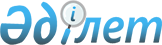 О признании утратившим силу некоторых решений Индерского районного маслихатаРешение Индерского районного маслихата Атырауской области от 30 ноября 2023 года № 51-VIII. Зарегистрировано в Департаменте юстиции Атырауской области 8 декабря 2023 года № 5106-06
      В соответствии со статьей 27 Закона Республики Казахстан "О правовых актах" Индерский районный маслихат РЕШИЛ:
      1. Признать утратившими силу некоторые решения Индерского районного маслихата согласно приложению к настоящему решению.
      2. Настоящее решение вводится в действие по истечении десяти календарных дней после дня его первого официального опубликования. Перечень решений Индерского районного маслихата утративших силу
      1) Решение Индерского районного маслихата от 22 мая 2018 года № 200-VI "Об утверждении регламентов собраний местного сообщества поселка Индербор и сельских округов Индерского района" (зарегистрировано в Реестре государственной регистрации нормативных правовых актов № 4168);
      2) Решение Индерского районного маслихата от 12 марта 2020 года № 361-VI "Об утверждении регламента собрания местного сообщества Боденевского сельского округа" (зарегистрировано в Реестре государственной регистрации нормативных правовых актов № 4616);
      3) Решение Индерского районного маслихата от 7 декабря 2021 года № 65-VII "О внесении изменений в решение Индерского районного маслихата от 22 мая 2018 года № 200-VI "Об утверждении регламентов собраний местного сообщества поселка Индербор и сельских округов Индерского районна"";
      4) Решение Индерского районного маслихата от 7 декабря 2021 года № 66-VII "О внесении изменений в решение Индерского районного маслихата от 12 марта 2020 года № 361-VI "Об утверждении регламента собрания местного сообщества Боденевского сельского округа"".
					© 2012. РГП на ПХВ «Институт законодательства и правовой информации Республики Казахстан» Министерства юстиции Республики Казахстан
				
      Председатель Индерскогорайонного маслихата

А. Рамазанов
Приложение
к решению Индерского
районного маслихата от 30
ноября 2023 года № 51-VIII